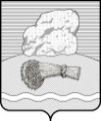 РОССИЙСКАЯ ФЕДЕРАЦИЯКалужская областьДуминичский районСельская Дума сельского поселения  «ДЕРЕВНЯ ДУБРОВКА» РЕШЕНИЕ «30»  января  2020 г.                                                                      № 1О внесении изменений и дополненийв Решение  Сельской Думы № 29 от 24.12.2019 г.«О бюджете сельского поселения «Деревня Дубровка»на 2020 год и на плановый период 2021 и 2022 годов»Учитывая остатки денежных средств, образовавшихся в бюджете сельского поселения «Деревня Дубровка» по состоянию на 01.01.2020 г.  Сельская Дума сельского поселения «Деревня Дубровка»  Р Е Ш И Л А:1.Внести изменения и дополнения в решение Сельской Думы  № 29 от  24.12.2019 г «О бюджете сельского поселения «Деревня Дубровка»  на 2020 год и на плановый период 2021 и 2022 годов»  и изложить пункт 1 в следующей редакции:Утвердить следующие основные характеристики бюджета поселения на 2020 год:     -общий объём доходов бюджета поселения в сумме  1960224 руб. 00 коп. в том числе объём безвозмездных поступлений 1686924 руб.00 коп.- общий объём расходов бюджета поселения в сумме 2398845 руб. 42 коп.- нормативную величину резервного фонда СП «Деревня Дубровка » в сумме - 5,0 тыс. руб.- Верхний предел муниципального внутреннего долга на 1 января 2021 года в сумме 0,0 тыс. рублей, в том числе верхний предел долга по муниципальным гарантиям 0,0 тыс. рублей.-Дефицит бюджета в сумме 438621 руб. 42 коп.2. Внести  в приложение № 8 « Ведомственная структура расходов сельского поселения «Деревня Дубровка» на 2020 год» изменения и дополнения,  согласно приложению №1 к данному решению.3. Внести изменения в приложение № 10 « Распределение бюджетных ассигнований местного бюджета по разделам, подразделам, целевым статьям (муниципальным программам и не программным направлениям деятельности), группам и подгруппам видов расходов классификации расходов бюджетов2020 год» согласно приложению №2 к данному решению.4. Внести в приложение № 12  «Распределение бюджетных ассигнований местного бюджета по целевым статьям (муниципальным программам и не программным направлениям деятельности), группам и подгруппам видов расходов классификации расходов бюджетов 2020 год» согласно приложению № 3 к данному решению.5.  Утвердить источники финансирования дефицита местного бюджета на 2020 год, дополнив приложением № 16 согласно приложению № 4 к данному решению.6. Настоящее Решение  вступает в силу с момента его обнародования.Глава сельского поселения«Деревня Дубровка» 	                                               Л.В. Ермакова.Приложение №2к решению сельской Думы СП "Деревня Дубровка"№ 1    от " 30  " .01.     2020       годаПриложение № 10к решению сельской Думы СП "Деревня Дубровка"№ 29    от " 24.12.  20 19     годаПриложение №3к решению сельской Думы СП "Деревня Дубровка"№ 1    от " 30  " .01.     2020       годаПриложение № 12к решению сельской Думы СП "Деревня Дубровка"№ 29    от " 24.12.  20 19     года  Приложение № 4  к решениюсельской Думы СП «Деревня Дубровка»№ 1  от  «30 » января 2020 г.Приложение №16 к решению СД   «Деревня Дубровка» от 24.12.2019 г. № 29Источники внутреннего финансирования дефицита  бюджета сельского поселения «Деревня Дубровка» на 2020 год.                                                                                                                (рублей)Приложение №1к решению сельской Думы СП "Деревня Дубровка"№ 1    от " 30  " .01.     2020       годаПриложение № 8к решению сельской Думы СП "Деревня Дубровка"№ 29    от " 24.12.  20 19     годаВЕДОМСТВЕННАЯ СТРУКТУРА РАСХОДОВ МЕСТНОГО БЮДЖЕТА НА 2020 ГОД(рублей)Приложение №1к решению сельской Думы СП "Деревня Дубровка"№ 1    от " 30  " .01.     2020       годаПриложение № 8к решению сельской Думы СП "Деревня Дубровка"№ 29    от " 24.12.  20 19     годаВЕДОМСТВЕННАЯ СТРУКТУРА РАСХОДОВ МЕСТНОГО БЮДЖЕТА НА 2020 ГОД(рублей)Приложение №1к решению сельской Думы СП "Деревня Дубровка"№ 1    от " 30  " .01.     2020       годаПриложение № 8к решению сельской Думы СП "Деревня Дубровка"№ 29    от " 24.12.  20 19     годаВЕДОМСТВЕННАЯ СТРУКТУРА РАСХОДОВ МЕСТНОГО БЮДЖЕТА НА 2020 ГОД(рублей)Приложение №1к решению сельской Думы СП "Деревня Дубровка"№ 1    от " 30  " .01.     2020       годаПриложение № 8к решению сельской Думы СП "Деревня Дубровка"№ 29    от " 24.12.  20 19     годаВЕДОМСТВЕННАЯ СТРУКТУРА РАСХОДОВ МЕСТНОГО БЮДЖЕТА НА 2020 ГОД(рублей)Приложение №1к решению сельской Думы СП "Деревня Дубровка"№ 1    от " 30  " .01.     2020       годаПриложение № 8к решению сельской Думы СП "Деревня Дубровка"№ 29    от " 24.12.  20 19     годаВЕДОМСТВЕННАЯ СТРУКТУРА РАСХОДОВ МЕСТНОГО БЮДЖЕТА НА 2020 ГОД(рублей)Приложение №1к решению сельской Думы СП "Деревня Дубровка"№ 1    от " 30  " .01.     2020       годаПриложение № 8к решению сельской Думы СП "Деревня Дубровка"№ 29    от " 24.12.  20 19     годаВЕДОМСТВЕННАЯ СТРУКТУРА РАСХОДОВ МЕСТНОГО БЮДЖЕТА НА 2020 ГОД(рублей)НаименованиеКГРБСРаздел, подразделЦелевая статьяГруппы и подгруппы видов расходовИзмененные бюджетные ассигнования на 2020 годНаименованиеКГРБСРаздел, подразделЦелевая статьяГруппы и подгруппы видов расходовИзмененные бюджетные ассигнования на 2020 год123456Администрация СП "Деревня Дубровка"001+438 621,42ОБЩЕГОСУДАРСТВЕННЫЕ ВОПРОСЫ0010100+30 000,00Функционирование Правительства Российской Федерации, высших исполнительных органов государственной власти субъектов Российской Федерации, местных администраций0010104+30 000,00Муниципальная программа "Развитие муниципальной службы поселения"00101047400000000+30 000,00Центральный аппарат00101047400000400+30 000,00Закупка товаров, работ и услуг для обеспечения государственных (муниципальных) нужд00101047400000400200+30 000,00Иные закупки товаров, работ и услуг для обеспечения государственных (муниципальных) нужд00101047400000400240+30 000,00КУЛЬТУРА, КИНЕМАТОГРАФИЯ0010800+160 000,00Культура0010801+160 000,00Муниципальная программа "Сохранение и развитие культуры на территории сельского поселении"00108011100000000+160 000,00Подпрограмма "Сохранение и развитие различных форм культурно-досуговой деятельности и любительского творчества"00108011120000000+160 000,00Основное мероприятие "Обеспечение функционирования сельского Дома культуры"00108011120200000+160 000,00Обеспечение функционирования сельского клуба00108011120200560+160 000,00Закупка товаров, работ и услуг для обеспечения государственных (муниципальных) нужд00108011120200560200+160 000,00Иные закупки товаров, работ и услуг для обеспечения государственных (муниципальных) нужд00108011120200560240+160 000,00НАЦИОНАЛЬНАЯ БЕЗОПАСНОСТЬ И ПРАВООХРАНИТЕЛЬНАЯ ДЕЯТЕЛЬНОСТЬ0010300+5 000,00Защита населения и территории от чрезвычайных ситуаций природного и техногенного характера, гражданская оборона0010309+5 000,00Муниципальная программа "Обеспечение первичных мер по пожарной безопасности на территории сельского поселения"00103091000000000+5 000,00Основное мероприятие "Противопожарные мероприятия"00103091000900000+5 000,00Мероприятия, направленные на противопожарную безопасность населенных пунктов00103091000981160+5 000,00Закупка товаров, работ и услуг для обеспечения государственных (муниципальных) нужд00103091000981160200+5 000,00Иные закупки товаров, работ и услуг для обеспечения государственных (муниципальных) нужд00103091000981160240+5 000,00ЖИЛИЩНО-КОММУНАЛЬНОЕ ХОЗЯЙСТВО0010500+243 621,42Благоустройство0010503+243 621,42Муниципальная программа "Благоустройство территории сельского поселения"00105036800000000+243 621,42Основное мероприятие "Уличное освещение"00105036800100000+120 000,00Организация и содержание уличного освещения00105036800168010+120 000,00Закупка товаров, работ и услуг для обеспечения государственных (муниципальных) нужд00105036800168010200+120 000,00Иные закупки товаров, работ и услуг для обеспечения государственных (муниципальных) нужд00105036800168010240+120 000,00Основное мероприятие "Организация и содержание объектов благоустройства"00105036800200000+123 621,42Благоустройство территории поселения00105036800268050+123 621,42Закупка товаров, работ и услуг для обеспечения государственных (муниципальных) нужд00105036800268050200+123 621,42Иные закупки товаров, работ и услуг для обеспечения государственных (муниципальных) нужд00105036800268050240+123 621,42Итого+438 621,42Распределение бюджетных ассигнований местного бюджета по разделам,подразделам,
целевым статьям (муниципальным  программам и непрограммным направлениям деятельности),
группам и подгруппам видов расходов классификации расходов бюджетов на 2020 годРаспределение бюджетных ассигнований местного бюджета по разделам,подразделам,
целевым статьям (муниципальным  программам и непрограммным направлениям деятельности),
группам и подгруппам видов расходов классификации расходов бюджетов на 2020 годРаспределение бюджетных ассигнований местного бюджета по разделам,подразделам,
целевым статьям (муниципальным  программам и непрограммным направлениям деятельности),
группам и подгруппам видов расходов классификации расходов бюджетов на 2020 годРаспределение бюджетных ассигнований местного бюджета по разделам,подразделам,
целевым статьям (муниципальным  программам и непрограммным направлениям деятельности),
группам и подгруппам видов расходов классификации расходов бюджетов на 2020 годРаспределение бюджетных ассигнований местного бюджета по разделам,подразделам,
целевым статьям (муниципальным  программам и непрограммным направлениям деятельности),
группам и подгруппам видов расходов классификации расходов бюджетов на 2020 годБюджет: СП "Деревня Дубровка"(рублей)(рублей)(рублей)НаименованиеРаздел, подразделЦелевая статьяИзмененные бюджетные ассигнования на 2020 годНаименованиеРаздел, подразделЦелевая статьяИзмененные бюджетные ассигнования на 2020 год1234ОБЩЕГОСУДАРСТВЕННЫЕ ВОПРОСЫ0100+30 000,00Функционирование Правительства Российской Федерации, высших исполнительных органов государственной власти субъектов Российской Федерации, местных администраций0104+30 000,00Муниципальная программа "Развитие муниципальной службы поселения"01047400000000+30 000,00Центральный аппарат01047400000400+30 000,00Закупка товаров, работ и услуг для обеспечения государственных (муниципальных) нужд01047400000400+30 000,00Иные закупки товаров, работ и услуг для обеспечения государственных (муниципальных) нужд01047400000400+30 000,00КУЛЬТУРА, КИНЕМАТОГРАФИЯ0800+160 000,00Культура0801+160 000,00Подпрограмма "Сохранение и развитие различных форм культурно-досуговой деятельности и любительского творчества"08011120000000+160 000,00Основное мероприятие "Обеспечение функционирования сельского Дома культуры"08011120200000+160 000,00Обеспечение функционирования сельского клуба08011120200560+160 000,00Закупка товаров, работ и услуг для обеспечения государственных (муниципальных) нужд08011120200560+160 000,00Иные закупки товаров, работ и услуг для обеспечения государственных (муниципальных) нужд08011120200560+160 000,00НАЦИОНАЛЬНАЯ БЕЗОПАСНОСТЬ И ПРАВООХРАНИТЕЛЬНАЯ ДЕЯТЕЛЬНОСТЬ0300+5 000,00Защита населения и территории от чрезвычайных ситуаций природного и техногенного характера, гражданская оборона0309+5 000,00Муниципальная программа "Обеспечение первичных мер по пожарной безопасности на территории сельского поселения"03091000000000+5 000,00Основное мероприятие "Противопожарные мероприятия"03091000900000+5 000,00Мероприятия, направленные на противопожарную безопасность населенных пунктов03091000981160+5 000,00Закупка товаров, работ и услуг для обеспечения государственных (муниципальных) нужд03091000981160+5 000,00Иные закупки товаров, работ и услуг для обеспечения государственных (муниципальных) нужд03091000981160+5 000,00ЖИЛИЩНО-КОММУНАЛЬНОЕ ХОЗЯЙСТВО0500+243 621,42Благоустройство0503+243 621,42Муниципальная программа "Благоустройство территории сельского поселения"05036800000000+243 621,42Основное мероприятие "Уличное освещение"05036800100000+120 000,00Организация и содержание уличного освещения05036800168010+120 000,00Закупка товаров, работ и услуг для обеспечения государственных (муниципальных) нужд05036800168010+120 000,00Иные закупки товаров, работ и услуг для обеспечения государственных (муниципальных) нужд05036800168010+120 000,00Основное мероприятие "Организация и содержание объектов благоустройства"05036800200000+123 621,42Благоустройство территории поселения05036800268050+123 621,42Закупка товаров, работ и услуг для обеспечения государственных (муниципальных) нужд05036800268050+123 621,42Иные закупки товаров, работ и услуг для обеспечения государственных (муниципальных) нужд05036800268050+123 621,42Итого+438 621,42Распределение бюджетных ассигнований местного бюджета по целевым статьям
(муниципальным программам и непрограммным направлениям деятельности), группам и
подгруппам видов расходов классификации расходов бюджетов на 2020годРаспределение бюджетных ассигнований местного бюджета по целевым статьям
(муниципальным программам и непрограммным направлениям деятельности), группам и
подгруппам видов расходов классификации расходов бюджетов на 2020годРаспределение бюджетных ассигнований местного бюджета по целевым статьям
(муниципальным программам и непрограммным направлениям деятельности), группам и
подгруппам видов расходов классификации расходов бюджетов на 2020годРаспределение бюджетных ассигнований местного бюджета по целевым статьям
(муниципальным программам и непрограммным направлениям деятельности), группам и
подгруппам видов расходов классификации расходов бюджетов на 2020годБюджет: СП "Деревня Дубровка""(рублей)(рублей)(рублей)(рублей)НаименованиеЦелевая статьяГруппы и подгруппы видов расходовИзмененные бюджетные ассигнования на 2020 годНаименованиеЦелевая статьяГруппы и подгруппы видов расходовИзмененные бюджетные ассигнования на 2020 год1234Муниципальная программа "Развитие муниципальной службы поселения"7400000000+30 000,00Центральный аппарат7400000400+30 000,00Закупка товаров, работ и услуг для обеспечения государственных (муниципальных) нужд7400000400200+30 000,00Иные закупки товаров, работ и услуг для обеспечения государственных (муниципальных) нужд7400000400240+30 000,00Муниципальная программа "Сохранение и развитие культуры на территории сельского поселении"1100000000+160 000,00Подпрограмма "Сохранение и развитие различных форм культурно-досуговой деятельности и любительского творчества"1120000000+160 000,00Основное мероприятие "Обеспечение функционирования сельского Дома культуры"1120200000+160 000,00Обеспечение функционирования сельского клуба1120200560+160 000,00Закупка товаров, работ и услуг для обеспечения государственных (муниципальных) нужд1120200560200+160 000,00Иные закупки товаров, работ и услуг для обеспечения государственных (муниципальных) нужд1120200560240+160 000,00Муниципальная программа "Обеспечение первичных мер по пожарной безопасности на территории сельского поселения"1000000000+5 000,00Основное мероприятие "Противопожарные мероприятия"1000900000+5 000,00Мероприятия, направленные на противопожарную безопасность населенных пунктов1000981160+5 000,00Закупка товаров, работ и услуг для обеспечения государственных (муниципальных) нужд1000981160200+5 000,00Иные закупки товаров, работ и услуг для обеспечения государственных (муниципальных) нужд1000981160240+5 000,00Муниципальная программа "Благоустройство территории сельского поселения"6800000000+243 621,42Основное мероприятие "Уличное освещение"6800100000+120 000,00Организация и содержание уличного освещения6800168010+120 000,00Закупка товаров, работ и услуг для обеспечения государственных (муниципальных) нужд6800168010200+120 000,00Иные закупки товаров, работ и услуг для обеспечения государственных (муниципальных) нужд6800168010240+120 000,00Основное мероприятие "Организация и содержание объектов благоустройства"6800200000+123 621,42Благоустройство территории поселения6800268050+123 621,42Закупка товаров, работ и услуг для обеспечения государственных (муниципальных) нужд6800268050200+123 621,42Иные закупки товаров, работ и услуг для обеспечения государственных (муниципальных) нужд6800268050240+123 621,42Итого+438 621,42Код группы, подгруппы, статьи и вида источниковНаименованиеСумма001 02 00 00 10 0000 700 Получение кредитов от кредитных организаций бюджетами  сельских поселений в валюте Российской Федерации01 02 00 00 10 0000 810 Погашение бюджетами  сельских поселений кредитов от кредитных организаций в валюте Российской Федерации01 03 01 00 10 0000 710Получение кредитов от других бюджетов бюджетной системы Российской Федерации бюджетами  сельских поселений в валюте Российской Федерации01 03 01 00 10 0000 810Погашение бюджетами  сельских поселений кредитов от других бюджетов бюджетной системы Российской Федерации в валюте Российской Федерации01 05 00 00 10 0000 510Изменение остатков средств на счетах по учету средств бюджетов438621.42ИТОГО:438621.42